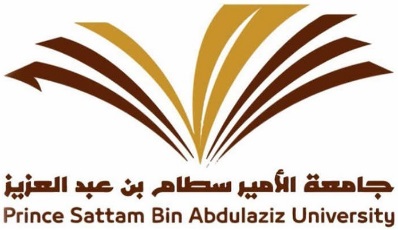 APPLICATION FORM FOR CONTRACTEE,S CHILDREN EDUCATIONAL ALLOWANCESCHOOL YEAR 14      / 14         (20        / 20        )CONTRACTEE'S NAME: ---------------------------------------------------------------------------------------------------------------------NATIONALITY: -----------------------------------------------	POSITION: -------------------------------------------------------------COLLEGE / DEPT: ------------------------------------------------------------------------------------------------------------------------------PERMANENT RESIDENCE ADDRESS ABROAD (CITY – COUNTRY): -----------------------------------------------------------------------------------------------------------------------------------------------------------------------------------------------------------------NAMES & AGES OF CHILDREN ENTITLED TO EDUCATIONAL ALLOWANCETOH.E. THE ADMINISTRATOR COLLEGE OF --------------------------------------------------------------------------------------------DEAR SIR.	KINDLY PROCESS THIS APPLICATION FOR PAYMENT OF MY ABOVE NAMED CHILDREN EDUCATIONAL ALLOWANCE. ENCLOSED PLEASE FIND OFFICIAL RECEIPTS OF THEIR EDUCATIONAL COSTS AND COPIES OF THEIR BIRTH IERTIFICATE.	I HERE BY THAT THE FORESAID INFORMATION IS TRUE AND ON MY OWN RESPONSIBILITY. NAME: ----------------------------------------- 	SIGNATURE:  				DATE:      /    / ـــــــــــــــــــــــــــــــــــــــــــــــــــــــــــسعادة مدير عام إدارة شؤون اعضاء هيئة التدريس والموظفين 			المحترمالسلام عليكم ورحمة الله وبركاته .. وبعـد : برجاء اتخاذ اللازم وفقاً لما هو موضح أعلاه وبرفقه الإيصالات الدالة على ذلك. وتقبلوا تحياتي ... والسلام ،،،،التاريخ:      /      /      14هـ 		مدير إدارة كلية  :  ----------------------	التوقيع :  -------------------ــــــــــــــــــــــــــــــــــــــــــــــــــــــــــــ يوجه أصل الاستمارة والمرفقات إلى إدارة شؤون اعضاء هيئة التدريس  (شعبة الاستحقاقات). ـ وصورة من الاستمارة مع صور المرفقات تحفظ لدى جهة عمله. جامعة سلمان بن عبدالعزيزشؤون اعضاء هيئة التدريسSalman Bin Abdulaziz  UniversityDepartment of Faculty AffairsSER. NO.NAMESEXAGEBIRTH DATED.M.Y.SCHOOLNAME & ADDRESSINSTRUCTIONMEDIALEVEL OF STUDYAMOUNT1.2.3.4.